АДМИНИСТРАЦИЯ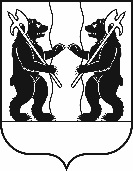 ЯРОСЛАВСКОГО МУНИЦИПАЛЬНОГО РАЙОНАПОСТАНОВЛЕНИЕ12.11.2019                                                                                                № 2080Об утверждении положенияоб отделе по противодействиюкоррупции и контролю в сферемуниципальных закупокАдминистрации ЯМРРуководствуясь федеральными законами от 05 апреля 2013 года                   № 44-ФЗ «О контрактной системе в сфере закупок товаров, работ, услуг для обеспечения государственных и муниципальных нужд», от 25 декабря                 2008 года «О противодействии коррупции», Администрация района                          п остановляет:1. Утвердить положение об отделе по противодействию коррупции                       и контролю в сфере муниципальных закупок Администрации Ярославского муниципального района согласно приложению.2. Признать утратившим силу постановление Администрации Ярославского муниципального района от 22.05.2017 № 1818 «Об утверждении положения об отделе по противодействию коррупции и контролю в сфере муниципальных закупок Администрации ЯМР».3.  Контроль за исполнением постановления возложить на первого заместителя Главы Администрации ЯМР Н.Д. Степанова.4. Постановление вступает в силу со дня подписания.Глава Ярославского                                                                                   муниципального района                                                                 Н.В. ЗолотниковПервый заместитель ГлавыАдминистрации ЯМР                           Н.Д. Степанов«       » ноября 2019г.Начальник управленияправового обеспечения имуниципального заказаАдминистрации ЯМР                            О.Ю. Килипченко«      » ноября 2019г.Электронная копия сдана:                                            Т.А. Светлосонова, 25-19-13Направить: в дело – 2 экз.отд.против.коррупц.  – 1упр.делами                  - 1Всего:                           - 4ПРИЛОЖЕНИЕк постановлениюАдминистрации ЯМРот        2019  № ПОЛОЖЕНИЕоб отделе по противодействию коррупции и контролю в сфере муниципальных закупок Администрации Ярославского муниципального районаОбщие положения	1. Отдел  по противодействию коррупции и контролю в сфере муниципальных закупок (далее – Отдел) является структурным подразделением Администрации Ярославского муниципального района, уполномоченным на осуществление функций по контролю в сфере закупок              в Ярославском муниципальном районе и отвечающим за реализацию мер              по противодействию коррупции в Администрации ЯМР.	2. Отдел в своей деятельности руководствуется Конституцией Российской Федерации, федеральными законами, правовыми актами Президента Российской Федерации и законодательством Российской Федерации, законодательством, указами, нормативными правовыми актами Ярославской области, Уставом Ярославского муниципального района Ярославской области и настоящим Положением.	3. Отдел в своей деятельности подчиняется первому заместителю Главы Администрации ЯМР.Основные задачи Отдела 	1. Осуществление контроля за соблюдением законодательства Российской Федерации в сфере закупок в отношении заказчиков Ярославского муниципального района, контрактных служб, контрактных управляющих, комиссий по осуществлению закупок  и их членов, уполномоченных органов, осуществляющих полномочия на определение поставщиков (подрядчиков, исполнителей) для заказчиков Ярославского муниципального района, предусмотренные законом о контрактной системе, специализированных организаций, выполняющих в соответствии с Законом о контрактной системе отдельные полномочия в рамках осуществления закупок для обеспечения муниципальных нужд. 	2. Реализация на территории Ярославского муниципального района единой государственной политики в области противодействия коррупции; профилактике терроризма и экстремизма, а также в минимизации и (или) ликвидации последствий проявлений терроризма и экстремизма                                 на территории муниципального района; осуществление мероприятий в сфере профилактики правонарушений, предупреждение преступлений                                 и правонарушений; повышение безопасности дорожного движения; противодействие незаконному обороту наркотических средств, психотропных веществ и их прекурсоров. Функции Отдела 	Отдел в соответствии с возложенными на него задачами осуществляет следующие функции: 	1. Проводит в пределах своих полномочий плановые и внеплановые проверки соблюдения законодательства Российской Федерации, нормативных правовых актов и муниципальных правовых актов о контрактной системе                        в сфере закупок.	2. Осуществляет согласование решений заказчиков об осуществлении закупки у единственного поставщика (подрядчика, исполнителя)                                  в соответствии с порядком, установленным федеральным органом исполнительной власти по регулированию контрактной системы в сфере закупок.	3. Рассматривает в пределах своих полномочий уведомления, поступившие от заказчиков, об осуществлении закупки у единственного поставщика (подрядчика, исполнителя).	4. Рассматривает жалобы участников закупок, а также осуществляющих общественный контроль общественных объединений, объединений юридических лиц на действия (бездействие) заказчика, уполномоченного органа, комиссии по осуществлению закупок и ее членов, должностных лиц контрактной службы, контрактного управляющего в отношении закупок для обеспечения муниципальных нужд, и проводит по ним внеплановую проверку на предмет соблюдения Федерального закона от 05 апреля 2013 года № 44-ФЗ «О контрактной системе в сфере закупок товаров, работ, услуг для обеспечения государственных и муниципальных нужд» и обоснованности закупки у единственного поставщика (подрядчика, исполнителя).	5. Осуществляет контроль за устранением заказчиком, уполномоченным органом, уполномоченным учреждением, специализированной организацией или комиссией по осуществлению закупок выявленных нарушений законодательства Российской Федерации, нормативных правовых актов                    о контрактной системе в сфере закупок.	6. Размещает в единой информационной системе в сфере закупок и (или) реестре жалоб, плановых и внеплановых проверок, принятых по ним решений и выданных предписаний информацию о результатах плановых                                 и внеплановых проверок, выданных предписаниях в порядке и в сроки, предусмотренные Законом о контрактной системе.	7. При выявлении в результате проведения плановых и внеплановых проверок, а также в результате рассмотрения жалоб на действия (бездействия) заказчика, уполномоченного органа или комиссии по  осуществлению закупок нарушений законодательства Российской Федерации, нормативных правовых актов о контрактной системе в сфере закупок рассматривает вопрос                            о применении к допустившим нарушения лицам мер ответственности                         в соответствии с законодательством Российской Федерации.	8. Передает в правоохранительные органы информацию о выявленных               в результате проведения плановых и внеплановых проверок факта совершения действия (бездействия), содержащего признаки состава преступления, и (или) документы, подтверждающие такой факт, в течение трех рабочих дней с даты выявления такого факта.	9. Разрабатывает проекты правовых актов по вопросам, входящим в компетенцию отдела.	10. Разрабатывает план по противодействию коррупции Администрации ЯМР, размещает план на официальной странице Администрации ЯМР                      в информационно-телекоммуникационной сети «Интернет».	Осуществляет контроль за исполнением мероприятий, включенных                   в план противодействия коррупции Администрации ЯМР, за подготовку                    и размещение отчетов о выполнении плана на официальной странице Администрации ЯМР в информационно-телекоммуникационной сети «Интернет».	11. Обеспечивает исполнение муниципальными служащими обязанности по уведомлению:	- о случаях обращения к ним в целях склонения к совершению коррупционных правонарушений;	- о получении подарка в связи с протокольными мероприятиями, служебными командировками и другими официальными мероприятиями, участие в которых связано с должностным положением или исполнением ими служебных (должностных) обязанностей;	- об иной оплачиваемой работе.	12. Обеспечивает соблюдение гражданами, замещавшими должности муниципальной службы Ярославской области, установленных для них законодательством Российской Федерации ограничений в случае заключения ими трудового и (или) гражданско-правового договора на выполнение работ или оказание услуг после увольнения с муниципальной службы.	13. Обеспечивает соблюдение муниципальными служащими запретов                и ограничений, а также исполнения ими обязанностей, установленных в целях противодействия коррупции.	14. Обеспечивает соблюдение муниципальными служащими требований об урегулировании конфликта интересов.	15. Обеспечивает деятельность комиссии по соблюдению требований               к служебному поведению муниципальных служащих и урегулированию конфликта интересов на муниципальной службе в Ярославском муниципальном районе.	16. Осуществляет прием и анализ сведений о доходах, расходах,                     об имуществе и обязательствах имущественного характера, представляемых лицами, обязанными представлять сведения о доходах, расходах,                            об имуществе и обязательствах имущественного характера своих, супруги (супруга) и несовершеннолетних детей.	17. Обеспечивает размещение сведений о доходах, расходах,                        об имуществе и обязательствах имущественного характера в информационно-телекоммуникационной сети «Интернет».	18. Осуществляет проверки достоверности и полноты сведений                         о доходах, об имуществе и обязательствах имущественного характера, представленных гражданами, претендующими на замещение должностей муниципальной службы Ярославской области, для которых федеральными законами не предусмотрено иное, и муниципальными служащими.	19. Осуществляет проверки соблюдения муниципальными служащими запретов и ограничений, а также исполнения ими обязанностей, установленных в целях противодействия коррупции.	20. Осуществляет проверки сведений, содержащихся в уведомлениях муниципальных служащих об обращении к ним (иным муниципальным служащим) каких-либо лиц в целях склонения к совершению коррупционных правонарушений, о фактах совершения муниципальными служащими коррупционных и иных правонарушений. 	21. Представляет в управление по противодействию коррупции Правительства Ярославской области сведения о лице, к которому было применено взыскание в виде увольнения (освобождения от должности)                      в связи с утратой доверия за совершение коррупционного правонарушения, для включения в реестр лиц, уволенных в связи с утратой доверия.	22. Осуществляет контроль за мерами по предупреждению коррупции               в подведомственных Администрации ЯМР учреждениях.	23. Осуществляет оценку коррупционных рисков, возникающих при реализации функций Администрации ЯМР. Актуализирует карту коррупционных рисков Администрации ЯМР.	24. Актуализирует и наполняет раздел «Противодействие коррупции»        на официальном сайте Администрации ЯМР в информационно-телекоммуникационной сети «Интернет».	25. Осуществляет антикоррупционное просвещение и пропаганду                        в Администрации ЯМР и подведомственных учреждениях.	26. Обеспечивает взаимодействие Администрации ЯМР со СМИ                        и институтами гражданского общества (общественными организациями, советами, Общественной палатой ЯМР).	27. Проводит анализ сообщений СМИ по антикоррупционной тематике в рамках осуществляемых Администрацией ЯМР полномочий с целью своевременного принятия мер по противодействию коррупции.	28. Обеспечивает повышение квалификации муниципальных служащих по вопросам противодействия коррупции.	29. Обеспечивает осуществление антикоррупционной экспертизы муниципальных правовых актов и их проектов.	30. Оказывает консультативную и методическую помощь муниципальным служащим в сфере противодействия коррупции.	31. Реализует основные направления деятельности Администрации ЯМР в области противодействия коррупции.	32. Рассматривает акты прокурорского реагирования, организовывает исполнение требований прокурора по вопросам, относящимся к компетенции отдела. 	33. Обеспечивает деятельность комиссии по профилактике правонарушений, антитеррористической комиссии, межведомственной комиссии по противодействию коррупционной деятельности                                        в Администрации ЯМР, комиссии по безопасности дорожного движения, антинаркотической комиссии. 	34. Участвует в работе постоянных комиссий, заседаниях Муниципального Совета Ярославского муниципального района, в рабочих               и оперативных совещаниях, проводимых Главой ЯМР и заместителями Главы Администрации ЯМР. 	35. Обеспечивает участие Администрации ЯМР в деятельности по обеспечению охраны общественного порядка на территории района. 	36.  Реализует основные направления деятельности Администрации ЯМР в области противодействия идеологии терроризма и экстремистских проявлений на территории Ярославского муниципального района. 	37. Осуществляет привлечение общественности к участию                                  в противодействии незаконному обороту наркотических средств, психотропных веществ и их прекурсоров, и профилактике их немедицинского потребления на территории района.Права Отдела 	1. При проведении в установленном порядке плановых и внеплановых проверок запрашивать и получать на основании мотивированного запроса                   в письменной форме документы и информацию, необходимые для проведения проверки, а также по  предъявлению служебных удостоверений                                   и распоряжения Администрации ЯМР о проведении проверки должностные лица отдела имеют право беспрепятственного доступа в помещения                            и                        на территории, которые занимают субъекты контроля, для получения необходимых документов и информации о закупках. 	2. Запрашивать и получать необходимые письменные и устные объяснения должностных и иных лиц, справки и сведения по вопросам, возникающим в ходе проверок, и заверенные копии документов, необходимые для проведения контрольных мероприятий. 	3. При выявлении в результате проведения плановых и внеплановых проверок, а также в результате рассмотрения жалобы на действия (бездействие) заказчика, уполномоченного органа, уполномоченного учреждения, специализированной организации или комиссии                                     по осуществлению закупок нарушений законодательства Российской Федерации, нормативных правовых актов о контрактной системе в сфере закупок отдел контроля вправе: 	3.1. Выдавать обязательные для исполнения предписания об устранении таких нарушений в соответствии с законодательством Российской Федерации; 	3.2. Обращаться в суд, арбитражный суд с исками о признании осуществленных закупок недействительными в соответствии с Гражданским кодексом Российской Федерации. 	4. В случае поступления информации о неисполнении выданного предписания об устранении выявленных нарушений отдел вправе применить         к не исполнившему такого предписания лицу меры ответственности                             в соответствии с законодательством Российской Федерации. 	5. При необходимости в ходе проверок привлекать экспертов                             и экспертные организации. 	6. Осуществлять взаимодействие с органами муниципального финансового контроля и органами ведомственного контроля по вопросам, отнесенным к полномочиям отдела. 	7. По письменным запросам юридических и физических лиц давать письменные разъяснения по вопросам, отнесенным к полномочиям отдела. 	 	8. Организовывать и проводить совещания, семинары, другие мероприятия по вопросам, отнесенным к установленной сфере деятельности. 	9. Осуществлять деятельность отдела в соответствии с утвержденным планом мероприятий.Организация деятельности Отдела 	1. Положение об отделе утверждается постановлением Администрации Ярославского муниципального района.  	2. Непосредственное руководство отделом осуществляет начальник отдела. 	3. Начальника отдела назначает и освобождает от должности Глава Ярославского муниципального района.	4. Начальник отдела: 	4.1. принимает решения по вопросам деятельности отдела; 	4.2. распределяет обязанности между сотрудниками отдела и определяет их взаимозаменяемость в случае отсутствия сотрудников (отпуск, болезнь, прочее); 	4.3. вносит в установленном порядке предложения о поощрении сотрудников отдела, а также о применении к сотрудникам отдела дисциплинарных взысканий; 	4.4. организует качественное выполнение поручений руководства Администрации ЯМР, а также обеспечивает координацию деятельности отдела с другими структурными подразделениями Администрации ЯМР. 	5. Начальник отдела несет ответственность за несвоевременное                          и некачественное выполнение возложенных на отдел функций. 	6. Каждый сотрудник отдела несет ответственность за качество                         и своевременное выполнение задач, возложенных лично на него. Обязанности сотрудников отдела закреплены в должностных инструкциях. 	7. Отдел осуществляет взаимодействие со структурными подразделениями Администрации ЯМР, муниципальными образованиями, организациями ЯМР по вопросам, относящимся к полномочиям отдела. 	8. Отдел создается, реорганизуется, ликвидируется постановлением Администрации ЯМР, принятым в соответствии со структурой Администрации ЯМР, утвержденной в установленном порядке.